 Musab Omer Hajelzaki Haj Omer	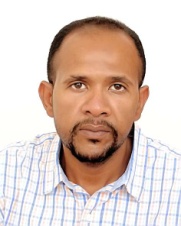 Musab.hajelzaki@hotmail.com •Mobile : 00966544029719  Objective  Providing quality solutions to complex business problems and delivering IT. Business systems to the end-to-end testing of new systems and services within scope, budget and tight schedules. Oracle experience. Now looking to continue making a continued significant contribution within information systems. Profile  An oracle developer with solid experience as developer, with detailed knowledge of oracle architecture, data dictionary, DBMS packages and Normalization Techniques. Rich development experience in Oracle Forms and Reports builder, creating SQL, Stored procedures, Functions, Packages, Triggers, In addition, as a certified DBA I perform most of Database Administration tasks such as pack up and recovery, DB networking and Security. In addition to technical skills, an experience in training staff members or student in IT Sector. Experience ORACLE DATABASE Instructor  , with Sudatel Telecommunication  Academy(Sudacad), Khartoum, SudanNovember 2017 – July 2018Information technology and Business Developer  Freelancer joined Device Tech Trading Enterprise ,Khartoum, Algumhuria ST.             January 2017 -2018         Manage and execute IT projects .Initialize and design Database information system.         Provides advices and participate at IT projects.Freelancer at ALMUTTON FOR FACTORY INSTALLATIONS, Khartoum, SudanJanuary 2015 - 2017 Business developer     Responsibilities:Applying Production development plans.Assist in developing, applying quality improvement plans. Working with management and operation staff.Attending meetings and participating in workshops with factory's department managers and operation staff.Track and record activity project's activities. Job HistorySoftware Engineer at ICN Integrated Solution Co.Ltd. Khartoum, SudanFebruary 2014 – October 2014Duties and Responsibilities   Include but are not limited to the following:Develops software solutions by studying information needs; conferring with users; studying systems flow, data usage, and work processes; investigating problem areas; following the software development life-cycle.Investigating current applications.Prepares and installs solutions by determining and designing system specifications, standards, and programming.Provides information by collecting, analyzing, and summarizing development and service issues.Develop technical presentations & proposals.Support deployment of solution.Scope, define & design solution offerings; driving end-to-end technical solutions.11 Feb 2012 to 31/03/2013Arabian Group for human development, Al-Qassim Municipality, Saudi Arabia   Title: Computer Programmer ‘Oracle Database applications developer’Duties and Responsibilities include but are not limited to the following:Design and develop oracle database applicationsWrite database triggers, PL/SQL, and packages according to the business requirementsDesign and develop application user interface using current Oracle technologiesDesign, develop and create user reports based on business requirementsDevelop high quality code and procedures that accurately reflects business requirements.Create and maintain SQL queries and routinesWork with complex data models and object relational database mapping, while producing complex reportsEnsures that application design is scalable and maintainable.Perform or direct revision, repair, or expansion of existing programs to increase operating efficiency or adapt to new requirements.DBA tasks:Managing Database Users.Managing Backup.Managing database objects.Exporting/importing data.Recover from disasters.DB networking.3 March 2011 to 31 December 2011International organization of immigration IOM /United Nation Development Programme /Sudan UNDP, Crisis and Recovery mapping and analysis project.              Title: Training Support Assistant   The CRMA is a UNDP (United Nations Development Programme) project, and approved as such by the Government of Sudan.    The purpose of the project is to support programming and strategic planning at state level in Sudan. IOM (International Organization for Migration) is an implementing partner responsible for human resources management and operational support, while UNDP retain overall responsibility for the project. During that period I was engaged in a multitude of tasks related to the capacity-building programme undertaken by the project, including knowledge Management capacity development activities for State government staff in Southern Kordofan and Red Sea states. My work as a trainer included both technical and theoretical sessions for the students.14 march 2010 to 15 June 2010 ViaTech. Workshop assembly & Maintenance Network Computer, Khartoum, Sudan 	Title: System engineer Internship  preparing and testing the following:Solaris AdministratorSolaris NetworkingSolaris Volume ManagerSun Product KnowledgeIn addition, performing part of training tasks in a real Customer’s production environment like data center was essential. Technical and other CertificatesDatabase Professional Administrator Certified Professional (OCP).                2008Database PL/SQL Developer Certified Associate   (OCA).                              2008   Oracle Forms Developer Certified Professional (OCP).                                   2008Microsoft Certified System Administrator on Microsoft Windows Server 2003 (MCSA).                                                                                                                 2009Microsoft Certified Professional (MCP).                                                         2009Microsoft Certified Technology Specialist (MCTS).                                        2009Object oriented programming with C++.Training center, NIIT-Sudan            2008RH033- Red Hat Linux Essentials (red hat enterprise Linux version 5.1). Training center, Master Linux Co. red Hat Global Learning Service – Egypt. Authorized and Approved by Red Hat Europe                                                                    2009Train of Trainer Course, conducted by Lutfi Self Development Center –Khartoum 2011 Professional International Certificate in Supply Chain Management, Outsource Training Center. Khartoum.  Authorized and Approved by Authorized and Approved by The International Trade Centre (ITC)  2015  Overseas Procurement.  Outsource Training Center. Khartoum                                                                                              2015Documentary Letter of Credit. Outsource Training Center. Khartoum                                                                                2015        Areas of ExpertiseOracle database administration (10g, 11g, 12c).Oracle PL/SQL.Oracle Forms (6i & 10g & 12c).Oracle Report (6i & 10g & 12c).Operating Systems (Sun Solaris, Linux, XP, 2003).Solaris Networking,Solaris Volume Manager,Sun Product Knowledge.Virtualization with VMware (Workstation, Server& Infrastructure).Linux environment (Red hat 5.1).Toad for Oracle.MS Office Applications (Word, Excel, Power Point & Outlook)Knowledge Management capacity development training. ASP.NET.Microsoft SQL Server Database.C#.HTML.Supply Chain management.Information Technology Infrastructures. EducationBachelor of Computer Science The Future University, formerly known as Computer Man College        2006•Understanding, speaking and Writing: UPER Intermediate level in English, Certified by, Cambridge International Training Center (Sudan) (Working knowledge)   2007Personal InformationKhartoum ,SudanBirth Date: 2 / May / 1984Nationality: SudaneseMale & SingleDriving License: Valid driver’s license of SudanGeneral Characteristics• Excellent English and Arabic communication skills. • Projects coordinating and management skills. 
• Posse's leadership characteristics 
• Have control over time management• Planning analysis skills
• Strong customer service skills
• Self-motivation and ability to take the initiative
• Punctuality and time-keeping• Poses high ethical standards.‎Hand On ExperienceSudatel Telecommunication Academy, Instructor.Arabian Group for human development, Computer programmerInternational organization of immigration IOM /United Nation Development Programme /Sudan UNDP, Crisis and Recovery mapping and analysis project. Training Support Assistant.ViaTech. Workshop assembly & Maintenance Network Computer. System engineerReferencesMr. muhanad Abdalla Suliman, Manager,planning & Evaluation Sudatel Telecommunication  Academy(Sudacad) .Khartoum South, Ahmed Kheir St. – Tel: +249 183 499000 P.O. Box 5009, Khartoum, SudanMobile: (+249) 120 1209 83      Email: Mohandas@sudatel.sdMr. Belo Moh. Capacity Development Officer, Crisis Prevention and Recovery Unit UNDP House 290, Garden City P.O. Box 913, Khartoum, SudanMobile: (+249) 9 122 79000      Email: mohammed.belo@undp.orgMr.Hashim S.Salim ,GM,DEVICETECH TRADING ENTERPRISE Mobile: (+249) 912319275   Email: hashimsalim@devicetech-sd.comEng. Alaa Omer Ali, CIO, ICN Integrated Solutions Co.Ltd  Arkaweet, Block 68, No.686, 3rd floorKhartoum, SudanMobile: (+249) 9 2800 2222      Email: alaa@icare-net.net